ЗДРАВСТВУЙТЕ УВАЖАЕМЫЕ РОДИТЕЛИ! Тема этой недели "ВЕСНА" с 20.04.2020-24.04.202020 апреля - понедельник УТРО чистим зубы – Google Поиск https://swky.co/JurXKL Утренняя зарядка для детей - YouTube https://swky.co/4bHvQi 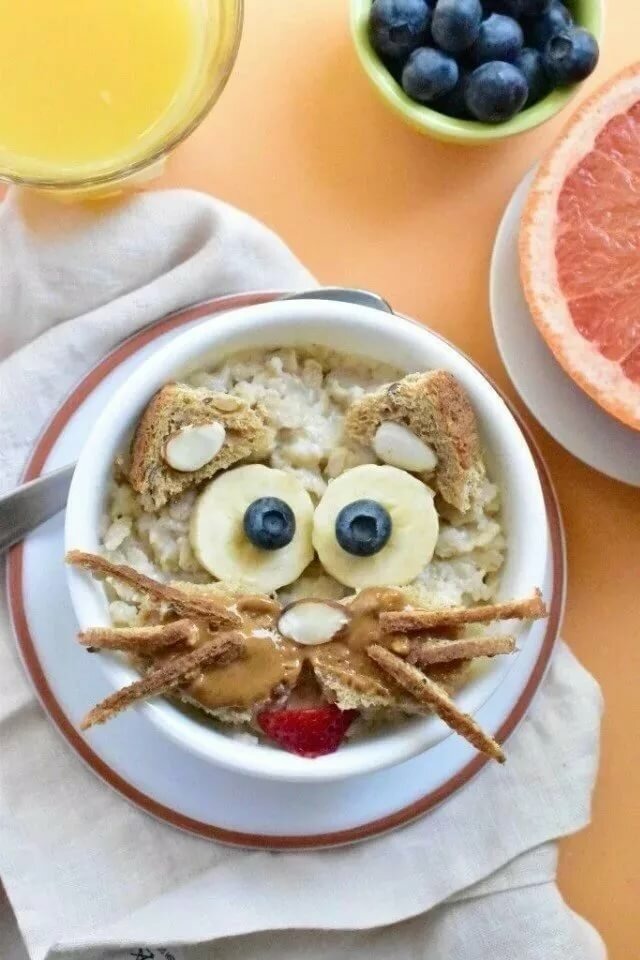 Предлагаем вам поиграть с детьми 12 игр для детей от 3 до 7 лет https://swky.co/eSZ8gb ОБРАЗОВАТЕЛЬНАЯ ДЕЯТЕЛЬНОСТЬ Познавательное развитие (ФЭМП) https://swky.co/HlSPYu ИГРЫ С РЕБЁНКОМ ТОП-3 🎯Развивающие Игры для Детей 4-7 лет - YouTube https://swky.co/EUAZ78 ХУДОЖЕСТВЕННО-ЭСТЕТИЧЕСКОЕ РАЗВИТИЕ (ИЗО) 19 апреля мы праздновали пасхуКак нарисовать РИСУНОК к Пасхе - урок рисования, гуашь, рисуем дома поэтапно - YouTube https://swky.co/mhN5CN ВТОРАЯ ПОЛОВИНА ДНЯ Развивающий мультфильм Весна - YouTube https://swky.co/Cb5WU9 Развивающие мультики для детей! ВЕСНА! - YouTube https://swky.co/7wwaBB 